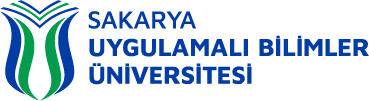 HAFTALIK DERS PROGRAMLARININ HAZIRLANMASI İŞLEMLERİ ALT DETAY SÜRECİBağlı Olduğu Alt Süreç: Fakülte Alt SüreciSürecin Sorumluları: Bölüm Başkanları, Bölüm Başkan Yardımcıları Sürecin Uygulayıcıları: Teknoloji Fakültesi DekanlığıSürecin Amacı: Her yarıyıl için tüm programların ders planlarındaki derslerin ne zaman yapılacağının haftalık gün ve saat olarak belirlenerek öğrencilere duyurulması.Sürecin Girdileri: Ders PlanlarıSürecin Faaliyetleri:1. Tüm Programların Her Yarıyıl İçin Belirlenen Ders Görevlendirmelerine Göre Öğretim Elemanlarının Sorumlu Oldukları Dersleri Yapabilecekleri Uygun Gün ve Saatler Belirlenir.2. Hazırlanan haftalık ders programları bölüm başkanlığının onayına sunulup onaydan sonra ek ders ödemelerinin yapılabilmesi için rektörlüğe gönderilir.3. Haftalık ders programları öğrencilere duyurulur. 4. Haftalık ders programı öğrenci bilgi sistemine girilir.5. Haftalık ders programına göre dersler takip edilir.Sürecin Çıktıları: İlgili ListelerSürecin Performans Göstergeleri:PG.1 Haftalık Ders Programlarının UygulanmasıSürecin Müşterisi: Üniversitemize Bağlı Tüm Akademik ve İdari Birimler Sürecin Tedarikçisi: Rektörlük, Akademik ve İdari Birimler Süreci Tanımlayanlar: Süreç Sorumlusu ve Uygulayıcıları, Süreç Yönetimi Çalışma Grubu, UygulayıcılarıHAFTALIK DERS PROGRAMLARININ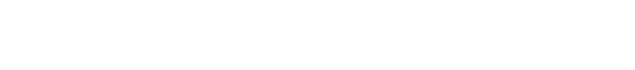 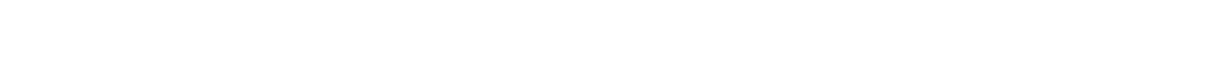 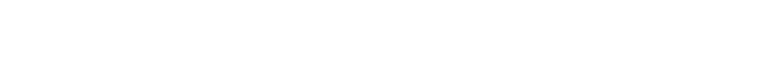 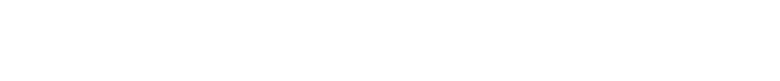 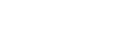 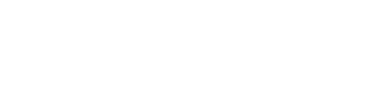 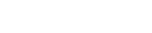 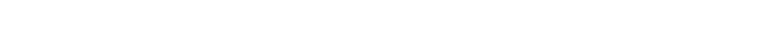 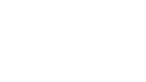 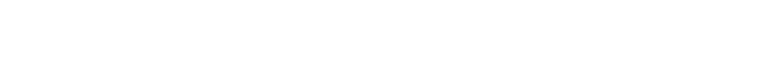 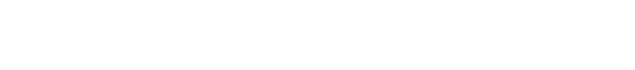 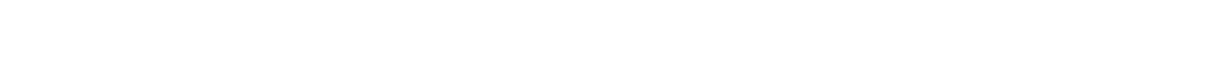 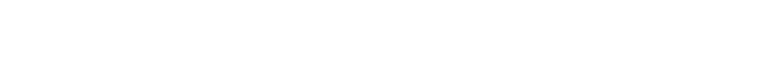 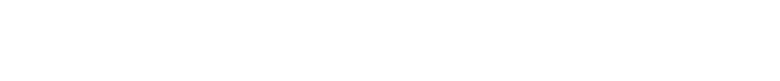 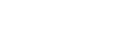 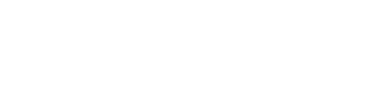 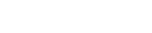 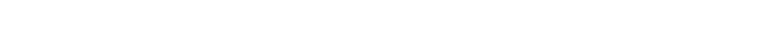 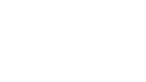 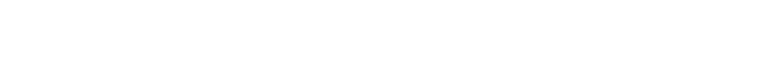 HAZIRLANMASI İŞLEMİNİ BAŞLATBölüm Başkanlığınca Derslerin Yapılacağı Uygun Gün ve Saatler Belirlenerek Haftalık Ders Programı Hazırlanır.Haftalık Ders Programı Dekanın Onayına Sunulur.Haftalık Ders Programları Uygun Mu?HAYIREVETHaftalık Ders Programı Dekanın Onayından Sonra Ek Ders Ödemeleri İçin Rektörlüğe Gönderilir.Dekanın Onayından Sonra Haftalık Ders ProgramlarıYürürlüğe Girer.Haftalık Ders Programı Öğrencilere Duyurulur.Haftalık Ders Programı Bilgi Sistemine Girilir.Onaylanan Ders Programlarına Göre DerslerTakip Edilir.İŞLEMSONU